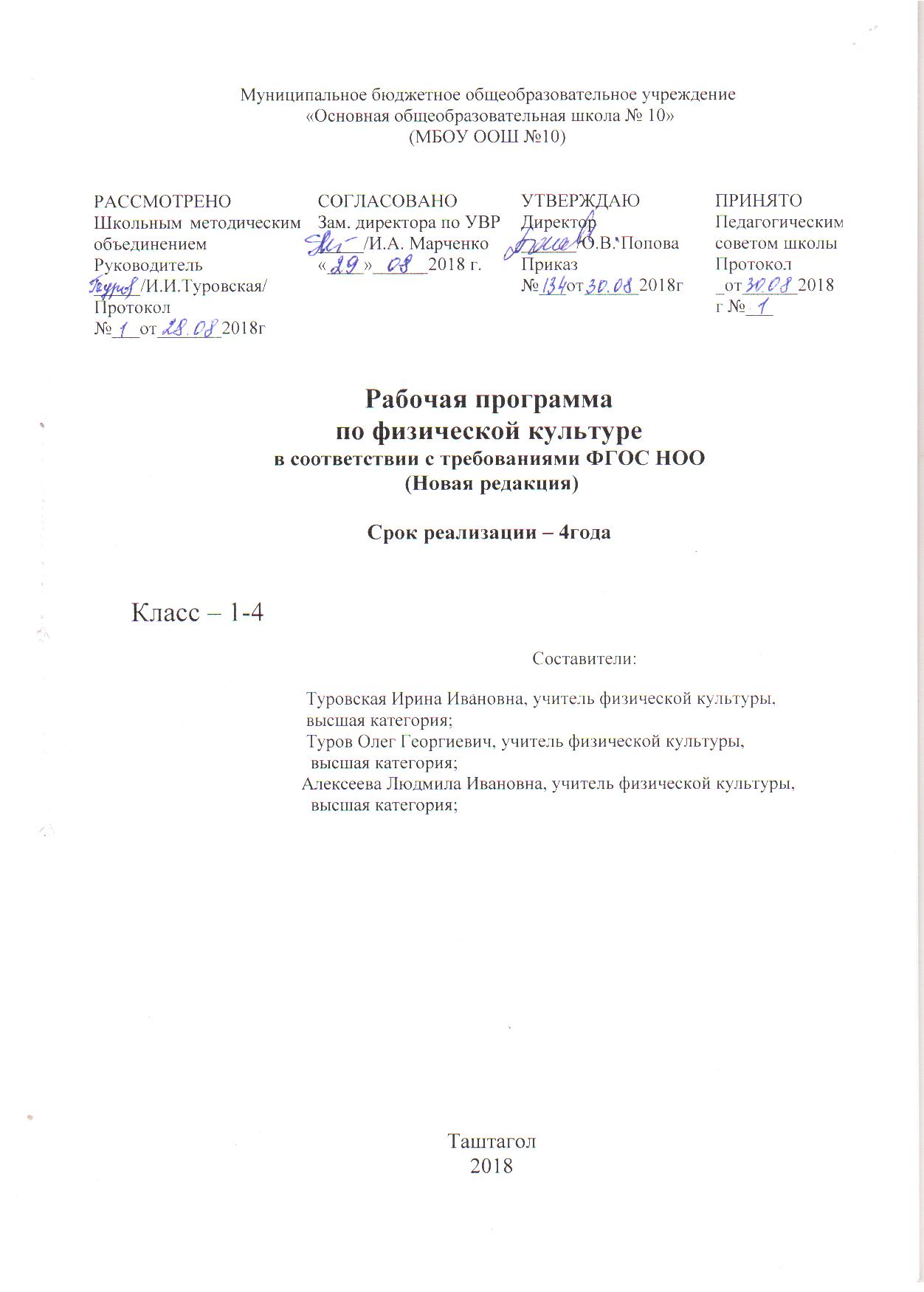 Планируемые результаты освоения учебного предметаПо окончании изучения учебного предмета «Физическая культура» в начальнойшколе должны быть достигнуты определенные результаты.классЛичностные результатыформирование внутренней позиции школьника;учебно-познавательный интерес к новому учебному материалу;ориентация на понимание причин успеха в учебной деятельности: самоанализ и самоконтроль результата;способность к самооценке на основе критериев успешности учебной деятельности.Метапредметные результатыРегулятивныепланировать свои действия в соответствии с поставленной задачей и условиями её реализации;оценивать правильность выполнения действия;адекватно воспринимать предложения и оценку учителей, товарищей, родителей и других людей;вносить необходимые коррективы в действие после его завершения на основе его оценки и учёта характера сделанных ошибок.Познавательныеосуществлять анализ выполненных действий;активно включаться в процесс выполнения заданий;выражать творческое отношение к выполнению упражнений.Коммуникативныедопускать возможность существования у людей различных точек зрения, в том числе не совпадающих с его собственной, и ориентироваться на позицию партнёра в общении и взаимодействии;формулировать собственное мнение и позицию;договариваться и приходить к общему решению в совместной деятельности, в том числе в ситуации столкновенияинтересов;строить понятные для партнёра высказывания, учитывающие, что партнёр знает и видит, а что нет;контролировать действия партнёра;использовать речь для регуляции своего действия.ПредметныеУчащиеся научатся:ориентироваться в понятиях «физическая культура», «режим дня»;выполнять комплексы упражнений, направленные на формирование правильной осанки;выполнять комплексы упражнений утренней зарядки и физкультминуток;играть в подвижные игры;выполнять передвижения в ходьбе, беге, прыжках разными способами;выполнять строевые упражнениядемонстрировать уровень физической подготовленностиУчащиеся получат возможность научиться:характеризовать роль и значение режима дня в сохранении и укреплении здоровья;способам и особенностям движений и передвижений человека;изменять направления и скорость движения различными способам;составлению и соблюдению режима дня и соблюдению личной гигиены;составлению комплексов утренней зарядки;выполнять тестовые нормативы по общей физической подготовке (см. табл. 1).класс.Личностные результатыактивно включаться в общение и взаимодействие со сверстниками на принципах уважения и доброжелательности, взаимопомощи и сопереживания,проявлять положительные качества личности и управлять своими эмоциями в различных ситуациях и условиях,проявлять дисциплинированность, трудолюбие и упорство в достижении поставленных целей,оказывать бескорыстную помощь своим сверстникам, находить с ними общий языкобщие интересы.Метапредметные результатыРегулятивныеовладение способностью принимать и сохранять цели и задачи учебной деятельности, поиска средств ее осуществления;овладение начальными сведениями о сущности и особенностях объектов, процессов и явлений действительности в соответствии с содержанием конкретного учебного предмета;освоение начальных форм познавательной и личностной рефлексии;умение организовать самостоятельную деятельность с учетом требований ее безопасности, сохранности инвентаря и оборудования, организации мест занятий;умение технически правильно выполнять двигательные действия из базовых видов спорта, использовать их в игровой и соревновательной деятельности;умение видеть красоту движений, выделять и обосновывать эстетические признаки в движениях и передвижениях человека.Познавательныеформирование умений осознанного построения речевого высказывания в устной форме;отвечать на простые вопросы учителя, находить нужную информацию в учебнике и дополнительной литературе;формирование действия моделирования;осмысление самостоятельного выполнению упражнений в оздоровительных формах занятий;осознание важности физической нагрузки для развития основных физических качеств;осознание важности самостоятельного выполнения упражнений дыхательной гимнастики и гимнастики для глаз;осмысление техники выполнения разучиваемых заданий и упражнений.Коммуникативныерассказывать о зарождении древних Олимпийских игр;высказывать собственное мнение о влиянии занятий физической культурой на воспитание характера человека;договариваться и приходить к общему решению, работая в паре, в команде.выражать собственное эмоциональное отношение к разным видам спорта;ПредметныеУчащиеся научатся:определять уровень развития физических качеств (силы, быстроты, гибкости);вести наблюдения за физическим развитием и физической подготовленностью;выполнять закаливающие водные процедуры (обтирание);выполнять комплексы упражнений для формирования правильной осанки;выполнять комплексы упражнений для развития точности метания малого мяча;выполнять комплексы упражнений для развития равновесия.Учащиеся получат возможность научиться:правилам выполнения  закаливающих процедур,общим правилам определения уровня развития физических качеств;выполнять упражнения по коррекции и профилактике нарушения зрения и осанки;выполнять тестовые нормативы по общей физической подготовке (см. табл. 2).Таблица 2класс.Личностные результатыположительное отношение к урокам физической культуры;понимание значения физической культуры для укрепленья здоровья человека;мотивация к выполнению закаливающих процедур.познавательной мотивации к истории возникновения физической культуры;положительной мотивации к изучению различных приёмов и способов;уважительного отношения к физической культуре как важной части общей культуры;развитие навыков сотрудничества со взрослыми и сверстниками, умения несоздавать конфликтов и находить выходы из спорных	ситуаций;установки на безопасный, здоровый образ жизни.Метапредметные результатыРегулятивныепонимать цель выполняемых действий;выполнять действия, руководствуясь инструкцией учителя;адекватно оценивать правильность выполнения задания; использовать технические приёмы при выполнении физических упражнений;анализировать результаты выполненных заданий по заданным критериям (под руководством учителя);вносить коррективы в свою работу.продумывать последовательность упражнений, составлять комплексы упражнений утренней гимнастики;объяснять, какие технические приёмы были использованы при выполнении задания;самостоятельно выполнять комплексы упражнений, направленные на развитие физических качеств;координировать взаимодействие с партнёрами в игре;организовывать и проводить подвижные игры во время прогулок и каникул.Познавательныеосуществлять поиск необходимой информации для выполнения учебных заданий, используя справочные материалы учебника;различать, группировать подвижные и спортивные игры;характеризовать основные физические качества;группировать игры по видам спорта;проводить водные закаливающие процедуры (обливание под душем)осуществлять поиск необходимой информации, используя различные справочные материалы;свободно ориентироваться в книге, используя информацию форзацев, оглавления, справочного бюро;устанавливать взаимосвязь между занятиями физической культурой и воспитанием характера человекаКоммуникативныерассказыватьо физической культуре и ее содержании у народов древней Руси, о разновидностях физических упражнений: общеразвивающих, подводящих и соревновательных, об особенностях игры футбол, баскетбол, волейболвысказывать собственное мнение о влиянии занятий физической культурой на воспитание характера человека;договариваться и приходить к общему решению, работая в паре, в команде.выражать собственное эмоциональное отношение к разным видам спорта;задавать вопросы уточняющего характера по выполнению физических упражнений;понимать действия партнёра в игровой ситуации.ПредметныеУчащиеся научатся:составлять и выполнять комплексы общеразвивающих упражнений на развитие силы, быстроты, гибкости и координации;выполнять комплексы общеразвивающих и подводящих упражнений для освоения технических действий игры в футбол, баскетбол и волейбол;проводить закаливающие процедуры (обливание под душем).Учащиеся получат возможность научиться:подсчитывать частоту сердечных сокращений при выполнении физических упражнений с разной нагрузкой;составлять правила элементарных соревнований, выявлять лучшие результаты в развитии силы, быстроты и координации в процессе соревнований;вести наблюдения за показателями частоты сердечных сокращений во время выполнения физических упражнений;выполнять тестовые нормативы по общей физической подготовке (см. табл. 3).классЛичностные результатыформирование чувства гордости за свою Родину, формирование ценностей многонационального российского общества;формирование уважительного отношения к иному мнению, истории и культуре других народов;развитие мотивов учебной деятельности и формирование личностного смысла учения;развитие самостоятельности и личной ответственности за свои поступки на основе представлений о нравственных нормах, социальной справедливости и свободе;формирование эстетических потребностей, ценностей и чувств;развитие этических качеств, доброжелательности и эмоционально-нравственной отзывчивости, понимания и сопереживания чувствам других людей;развитие навыков сотрудничества со взрослыми и сверстниками, умения не создавать конфликтов и находить выходы из спорных ситуаций;формирование установки на безопасный, здоровый образ жизни.Метапредметные результатыРегулятивныеовладевать способностью принимать и сохранять цели и задачи учебной деятельности;формировать умения контролировать и оценивать учебные действия в соответствии с поставленной задачей и условиями ее реализации;формировать способность конструктивно действовать даже в ситуациях неуспеха;определять цель учебной деятельности и пути ее достижения;адекватно оценивать собственное поведение.Познавательныеформировать умение планировать учебные действия в соответствии с поставленной задачей и условиями ее реализации;определять наиболее эффективные способы достижения результата;осуществлять поиск средств достижения цели и задачи учебной деятельности;формирование умения понимать причины успеха/неуспеха учебной деятельности;овладение базовыми предметными и межпредметными понятиями, отражающими существенные связи и отношения между объектами и процессами.Коммуникативныеумение договариваться о распределении функций и ролей в совместной деятельности;осуществлять взаимный контроль в совместной деятельности,адекватно оценивать поведение окружающих;готовность конструктивно разрешать конфликты посредством учета интересов сторон и сотрудничества.ПредметныеУчащиеся научатся:характеризовать роль и значение закаливания, прогулок на свежем воздухе, подвижных игр, занятий спортом для укрепления здоровья, развития основных систем организма;раскрывать на примерах положительное влияние занятий физической культурой на физическое, личностное и социальное развитие;ориентироваться в понятии «физическая подготовка», характеризовать основные физические качества (силу, быстроту, выносливость, координацию, гибкость) и различать их между собой;организовывать места занятий физическими упражнениями и подвижными играми, соблюдать правила поведения и предупреждения травматизма во время занятий физическими упражнениями;измерять показатели физического развития (рост, масса) и физической подготовленности (сила, быстрота, выносливость, гибкость), вести систематические наблюдения за их динамикой;упражнения на развитие физических качеств (силы, быстроты, выносливости, координации, гибкости);оценивать величину нагрузки по частоте пульса (с помощью специальной таблицы);выполнять тестовые упражнения на оценку динамики индивидуального развития основных физических качеств;выполнять организующие строевые команды и приёмы;выполнять акробатические упражнения (кувырки, стойки, перекаты);выполнять гимнастические упражнения на спортивных снарядах (низкие перекладина и брусья, напольное гимнастическое бревно);выполнять легкоатлетические упражнения (бег, прыжки, метания и броски мяча разного веса и объёма);выполнять игровые действия и упражнения из подвижных игр разной функциональной направленности.Учащиеся получат возможность научиться:выявлять связь занятий физической культурой с трудовой и военной деятельностью;планировать и корректировать режим дня с учётом своей учебной и внешкольной деятельности, показателей своего здоровья, физического развития и физической подготовленности;вести тетрадь по физической культуре с записями режима дня, комплексов утренней гимнастики, физкультминуток, общеразвивающих упражнений для индивидуальных занятий, результатов наблюдений за динамикой основных показателей физического развития и физической подготовленности;целенаправленно отбирать физические упражнения для индивидуальных занятий по развитию физических качеств;выполнять простейшие приёмы оказания доврачебной помощи при травмах и ушибах;сохранять правильную осанку, оптимальное телосложение;выполнять эстетически красиво гимнастические и акробатические комбинации;играть в баскетбол, футбол и перестрелку по упрощённым правилам;выполнять тестовые нормативы по физической подготовке;выполнять, передвижения на лыжах;выполнять тестовые нормативы по физической подготовке ГТО (см. табл. 4).Таблица 4Нормативы сдают все учащиеся с учётом состояния здоровья и физическим развитием.Особенности оценивания учащихся в зависимости от состояния здоровья.Все учащиеся, независимо от их состояния здоровья и медицинской группы, должны иметь четвертные (полугодовые), годовые, итоговые отметки по физической культуре.. Учащиеся, отнесенные по состоянию здоровья к основной группе, оцениваются на основе стандартных критериев оценивания обучающегося на уроках физической культуры, отраженных в рабочих программах учителей.Оценивание учащихся, отнесенных по состоянию здоровья к подготовительной медицинской группе, осуществляется на общих основаниях, однако при этом исключаются те виды движений, которые им противопоказаны по медицинским показаниям.соответствии с государственными требованиями к уровню физической подготовленности населения при выполнении нормативов Всероссийского физкультурно-спортивного комплекса «Готов к труду и обороне» (ГТО) В МБОУ ООШ№10Комплекс предусматривает три уровня трудности (золотой, серебряный и бронзовый знаки отличия Комплекса).НОРМАТИВНО-ТЕСТИРУЮЩАЯ ЧАСТЬ  ВФСК  ГТОI СТУПЕНЬ(мальчики и девочки 6-8 лет) 1-2 классВиды испытаний (тесты) и нормыРекомендации к недельному двигательному режиму (не менее 8 часов)В каникулярное время ежедневный двигательный режим должен составлять не менее 3 часовПо окончании изучения учебного предмета «Физическая культура» в начальной школе Выпускник научится:ориентироваться в понятиях «физическая культура», «режим дня»; характеризовать роль и значение утренней зарядки, физкультминуток и физкультпауз, уроков физической культуры, закаливания, прогулок на свежем воздухе, подвижных игр, занятий спортом для укрепления здоровья, развития основных систем организма;раскрывать на примерах (из истории, в том числе родного края, или из личного опыта) положительное влияние занятий физической культурой на физическое, личностное и социальное развитие;ориентироваться в понятии «физическая подготовка», характеризовать основные физические качества (силу, быстроту, выносливость, координацию, гибкость) и различать их между собой;организовывать места занятий физическими упражнениями и подвижными играми (как в помещении, так и на открытом воздухе), соблюдать правила поведения и предупреждения травматизма во время занятий физическими упражнениями.Выпускник получит возможность научиться:выявлять связь занятий физической культурой с трудовой и оборонной деятельностью;характеризовать роль и значение режима дня в сохранении и укреплении здоровья;планировать и корректировать режим дня с учётом своей учебной и внешкольной деятельности, показателей своего здоровья, физического развития и физической подготовленности.Способы физкультурной деятельности Выпускник научится:отбирать и выполнять комплексы упражнений для утренней зарядки и физкультминуток в соответствии с изученными правилами;организовывать и проводить подвижные игры и соревнования во время отдыха на открытом воздухе и в помещении (спортивном зале и местах рекреации), соблюдать правила взаимодействия с игроками;измерять показатели физического развития (рост, масса) и физической подготовленности (сила, быстрота, выносливость, гибкость), вести систематические наблюдения за их динамикой.Выпускник получит возможность научиться:вести тетрадь по физической культуре с записями режима дня, комплексов утренней гимнастики, физкультминуток, общеразвивающих упражнений для индивидуальных занятий, результатов наблюдений за динамикой основных показателей физического развития и физической подготовленности;целенаправленно отбирать физические упражнения для индивидуальных занятий по развитию физических качеств;выполнять простейшие приёмы оказания доврачебной помощи при травмах и ушибах.Физическое совершенствование Выпускник научится:выполнять упражнения по коррекции и профилактике нарушения зрения и осанки, упражнения на развитие физических качеств (силы, быстроты, выносливости, координации, гибкости); оценивать величину нагрузки (большая, средняя, малая) по частоте пульса (с помощью специальной таблицы), в том числе подготовиться к выполнению нормативов Всероссийского физкультурно-спортивного комплекса «Готов к труду и обороне» (ГТО);выполнять тестовые упражнения на оценку динамики индивидуального развития основных физических качеств;выполнять организующие строевые команды и приёмы;выполнять акробатические упражнения (кувырки, стойки, перекаты);выполнять гимнастические упражнения на спортивных снарядах (перекладина, брусья, гимнастическое бревно);выполнять легкоатлетические упражнения (бег, прыжки, метания и броски мяча разного веса и объёма);выполнять игровые действия и упражнения из подвижных игр разной функциональной направленности.Выпускник получит возможность научиться:сохранять правильную осанку, оптимальное телосложение;выполнять эстетически красиво гимнастические и акробатические комбинации;играть в баскетбол, футбол и волейбол по упрощённым правилам;выполнять тестовые нормативы по физической подготовке;плавать, в том числе спортивными способами;выполнять передвижения на лыжах.Содержание учебного предметакласс:Знания о физической культуреЧто такое физическая культура.- физическая культура как система  разнообразных занятий  физическими упражнениями,закаливанием, подвижными спортивными играми, туризмомсвязь занятий физической культурой со здоровьем, физическим развитием и физической подготовленностью.Как возникли физические упражнениясвязь физических упражнений с жизненно важными способами передвижения древнего человека.значение физической подготовленности для жизнедеятельности древнего человека.Чему обучают на уроках физкультуры.-  виды  спорта  входящие  в  школьную  программу  (легкая  атлетика,  спортивные  игры(баскетбол, футбол, волейбол), лыжные гонки, плавание, гимнастика;как передвигаются животные;как передвигается человек;Физические качествахарактеризовать и рассказывать основные физические качества (силу, выносливость, быстроту, гибкость, координацию)Способы физкультурной деятельности. Самостоятельные занятия.игры на свежем воздухе (одежда для игр и прогулок; подбор одежды в зависимости от погодных условий)-подвижные игры (подвижные игры, их значение для физического развития, самостоятельная организация и проведение игр, распределение на команды с помощью считалок)режим дня (что такое режим дня; режим дня как план основных дел намеченных надень. Составление индивидуального режима дня по образцу.)утренняя зарядка(утренняя зарядка и её значение для организма человека. Основные части тела человека, упражнения утренней зарядки)физкультминутка (физкультминутка и её значение для организма человека. упражнения входящие в комплекс физкультминуток)личная гигиена (личная гигиена, её основные процедуры. Связь личной гигиены со здоровьем человека.)осанка (что такое осанка, основные признаки правильной и не правильной осанки)упражнения для осанки ( упражнения для формирования правильной осанки, их отличие от других физических упражнений, упражнения с предметами на голове, упражнения для укрепления мышц туловища)как составлять комплекс утренней зарядкиподвижные игры (правила и игровые действия подвижных игр для общефизического развития для каждого раздела)Самостоятельные игры и развлечения. Организация и проведение подвижных игр (на спортивных площадках, спортивных залах и бассейнах).Физическое совершенствованиеФизкультурно-оздоровительная деятельность. Комплексы физических упражнений для утренней зарядки, физкультминуток, занятий по профилактике и коррекции нарушений осанки.Комплексы упражнений на развитие физических качеств.Комплексы дыхательных упражнений. Гимнастика для глаз.Спортивно-оздоровительная деятельность.Гимнастика с основами акробатики. Организующие команды и приемы. Повороты кругом с разделением по команде «Кругом! Раз-два!», «На право!», «Налево», «На месте стой!», «Шагом марш!», «Группа стой!»; перестроение в две шеренги, в две шеренги и колонны; передвижение в колонне с разной дистанцией и темпом, по «диагонали»,«противоходом», «змейкой»., основные виды стоек, гимнастических упоров, виды седов,виды приседов, виды положений лежа.Акробатические упражнения. техника переката в группировке на спине, из положения лежана спине стойка на лопатках (согнув и выпрямив ноги); кувырок вперед в группировке;гимнастический мостГимнастические	упражнения	прикладного	характера.	Прыжки	со	скакалкой.Передвижение по гимнастической стенке. Преодоление полосы препятствий с элементами лазанья и перелезания, переползания, упражнения на низкой перекладине:Легкая атлетика. Техника бега с высоким подниманием бедра, бег с переходом на поочередные прыжки на правой и левой ноге, бег с ускорением, бег с изменяющим направлением. Челночный бег 3*10м.Прыжковые упражнения: прыжки на месте, на одной ноге, с поворотом на 180° и 360°; с продвижением вперед, и назад, левым правым боком, прыжок в высоту с разбега, прыжки в длину с места; прыжки на скакалке.Броски: броски набивного мяча (1 кг) снизу из положения стоя и в седе. Метание: метание малого мяча из-за головы в вертикальную цель и на дальность. Лыжная подготовка. техника выполнения основной стойки лыжника, техника ступающего шага, техника скользящего шага.Подвижные и спортивные игры.На материале гимнастики с основами акробатики: игровые задания с использованием строевых упражнений, упражнений на внимание, силу, ловкость и координацию.На материале легкой атлетики: прыжки, бег, метания и броски; упражнения на координацию, выносливость и быстроту.На материале лыжной подготовки: эстафеты в передвижении на лыжах, упражнения на выносливость и координацию.На материале спортивных игр:Баскетбол: передвижение по площадке в стойке баскетболиста, приставным шагом правымлевым боком, остановка в шаге и прыжком; ведение мяча с остановкой по сигналу и с последующей передачей или броском.Волейбол: подбрасывание мяча на определенную высоту и бросок мяча на заданное расстояние, передача мяча партнеру.Футбол: удар по неподвижному и катящему мячу; остановка мяча; ведение мяча; подвижные игры на материале футбола.классИстория возникновения физической культуры и первых соревнованийКак возникли первые соревнованияПонятие «соревнование»Древние соревнования и их целевое назначениеРоль и значение соревнований в воспитании детей у древних народов.Как появились игры с мячом- основные причины появления мячей у древних народов. Современные игры с использованием различных по форме мячейКак зародились Олимпийские игры- Миф о ГераклеЗарождение Олимпийских игр древностиСовременные Олимпийские игры , их связь с правилами и традициями древних Олимпийских игрСпособы физкультурной деятельности. -Подвижные игры для освоения спортивных игр. Подвижные игры для освоения игры в баскетбол. Подвижные игры для освоения игры в футбол. Закаливание. Физические упражнения. Физическое развитие и физические качества человека. Игры и занятия в зимнее время года.Физическое совершенствование. Комплексы упражнений утренней зарядки. Упражнения и подвижные игры с мячом.Гимнастика с основами акробатики. Строевые действия в шеренге и колонне; выполнение строевых команд. Акробатические упражнения. Акробатические комбинации. Висы на низкой перекладине. Передвижение по гимнастической стенке. Преодоление полосы препятствий с элементами лазанья, перелазания, переползания.Легкая атлетика. Техника бега с высоким подниманием бедра, бег с переходом на поочередные прыжки на правой и левой ноге, бег с ускорением, бег с изменяющим направлением. Челночный бег 3*10м. Бег 30 м, 60, 500 метров.Прыжковые упражнения: прыжки на месте, на одной ноге, с поворотом на 180° и 360°; с продвижением вперед, и назад, левым правым боком, прыжок в высоту с разбега, прыжки в длину с места; прыжки на скакалке.Броски: броски набивного мяча (1 кг) снизу из положения стоя и в седе.Метание: метание малого мяча из-за головы в вертикальную цель и на дальность. Лыжная подготовка. техника выполнения основной стойки лыжника, техника ступающего шага, техника скользящего шага, техника двухшажного попеременного хода, техника спуска, техника торможения.Подвижные и спортивные игры.На материале гимнастики с основами акробатики: игровые задания с использованием строевых упражнений, упражнений на внимание, силу, ловкость и координацию.На материале легкой атлетики: прыжки, бег, метания и броски; упражнения на координацию, выносливость и быстроту.На материале лыжной подготовки: эстафеты в передвижении на лыжах, упражнения на выносливость и координацию.На материале спортивных игр:Баскетбол: передвижение по площадке в стойке баскетболиста, приставным шагом правым и левым боком, остановка в шаге и прыжком; ведение мяча с остановкой по сигналу и с последующей передачей или броском.Волейбол: подбрасывание мяча на определенную высоту и бросок мяча на заданное расстояние, передача мяча партнеру.Футбол: Передача мяча «щечкой,взъемом», остановка мяча; ведение мяча; передача в парах, в кругу, подвижные игры на материале футбола.класс:Знания о физической культуре.Особенности физической культуры разных народов- связь физической культуры с традициями и обычаями народа.Связь физической культуры с трудовой деятельностью, с традициями и обычаями народа- связь занятий физическими упражнениями с трудовой деятельностью народов проживавших на территории Древней Русиприводить примеры трудовой и военной деятельности древних народовПонятие комплекс физических упражненийчто такое комплексы физических упражненийприводить примеры комплексов упражнений и определять их направленностьСпособы физкультурной деятельности.Как измерить физическую нагрузку.связь величины нагрузки и частоты сердечных сокращенийизмерение пульса после нагрузки в покое.находить разницу в величинах пульса при выполнении упражнений с разной нагрузкойЗакаливание – обливание, душ.правила закаливания обливанием и протиранием душаправила техники безопасности при выполнении закаливающих процедурФизическое совершенствование.Комплексы упражнений утренней зарядки. Упражнения и подвижные игры с мячом. Гимнастика с основами акробатики. Акробатические упражнения. Кувырки вперед и назад, гимнастический мост, прыжки со скакалкой. Лазанье по канату. Упражнения на гимнастическом бревне. Передвижения по гимнастической стенке и скамейке. Преодоление полосы препятствий.Футбол. Удар по катящему мячу; остановка мяча; жонглирования мячом ведение мяча; подвижные игры на материале футбола, правила игры.Легкая атлетика. Беговые упражнения. Прыжковые упражнения. Прыжки в высоту и длину. Броски большого мяча. Метание малого мяча. Правила простейших соревнований.Лыжные гонки. Передвижение на лыжах. Повороты.Спортивные игры. Футбол. Баскетбол. Волейбол.Подвижные игры.Подвижные и спортивные игры.На материале гимнастики с основами акробатики: игровые задания с использованием строевых упражнений, упражнений на внимание, силу, ловкость и координацию.На материале легкой атлетики: прыжки, бег, метания и броски; упражнения на координацию, выносливость и быстроту.На материале лыжной подготовки: эстафеты в передвижении на лыжах, упражнения на выносливость и координацию.На материале спортивных игр:Баскетбол: передвижение по площадке в стойке баскетболиста, приставным шагом правымлевым боком, остановка в шаге и прыжком; ведение мяча с остановкой по сигналу и с последующей передачей или броском.Волейбол: подбрасывание мяча на определенную высоту и бросок мяча на заданное расстояние, передача мяча партнеру.Спортивные игры. Футбол. Баскетбол. Волейбол.класс:Знания о физической культуре    История физической культуры (развитие физической культуры в России,, роль знаменитых людей России в развитии физической культуры и спорта, необходимость регулярного проведения занятий физической подготовкой)От чего зависит физическая нагрузка и как её регулировать (физическая нагрузкакак мышечная работа, повышающая уровень активности систем организма. способы регулирования нагрузки. роль отдыха во время выполнения физических упражнений и его значение в регулировании физических нагрузок)Правила предупреждения травм (Основные причины возможного возникновения травм во время занятий физическими упражнениями, правила предупреждения травматизма на занятиях гимнастикой и акробатикой, легкой атлетикой, лыжной подготовкой, спортивными играми и плавании.)Оказание первой помощи при лёгких травмах. (травмы, наиболее часто возникающие на занятиях физической культурой, способы оказания доврачебной помощи при лёгких травмах.5.Закаливание (закаливание организма с помощью воздушных, солнечных ванн и купания в естественных водоемах; общие правила проведения закаливающих процедур вестественных водоемах)Способы физической деятельностиСамостоятельные	наблюдения	за	физическим	развитием	и	физическойподготовленностью. (цель и задачи наблюдения за показателями индивидуального физического развития и физической подготовленности; техника выполнения тестовых заданий для определения уровня развития основных физических качеств, оформление результатов измерения показателей физического развития и физическойподготовленности в течении учебного года)Физическое совершенствованиеФизкультурно-оздоровительная деятельность. Комплексы физических упражнений для утренней зарядки, физкультминуток, занятий по профилактике и коррекции нарушений осанки. Комплексы упражнений на развитие физических качеств. Комплексы дыхательных упражнений. Гимнастика для глаз.Спортивно-оздоровительная деятельность.Гимнастика с основами акробатики. Организующие команды и приемы. перестроение в две шеренги, в две шеренги и колонны; передвижение в колонне с разной дистанцией и темпом, по «диагонали», «противоходом», «змейкой».Акробатические упражнения упоры, седы, упражнения в группировке, перекаты, стойка на лопатках, кувырки вперед, назад, гимнастический мост, акробатические комбинации) Опорный прыжок через гимнастического козла.Упражнения на низкой перекладине: висы, перевороты, перемахи.Гимнастические упражнения прикладного характера. Прыжки со скакалкой. Передвижение по гимнастической стенке. Преодоление полосы препятствий с элементами лазанья и перелезания, пере ползания, упражнения на низкой перекладине:Лёгкая атлетика. Техника бега с высоким подниманием бедра, бег с переходом на поочередные прыжки на правой и левой ноге, бег с ускорением, бег с изменяющим направлением. Челночный бег 3*10м., высокий старт с последующим ускорением., техника низкого старта, техника стартового ускорения, техника финишированияПрыжковые упражнения: прыжки на месте, на одной ноге, с поворотом на 180° и 360°; с продвижением вперед, и назад, левым правым боком, прыжок в высоту с разбега, прыжки в длину с места; прыжки на скакалке.Броски: броски набивного мяча (1 кг) снизу из положения стоя и в седе. Метание: метание малого мяча из-за головы в вертикальную цель и на дальность. Лыжная подготовка. техника выполнения основной стойки лыжника, техника ступающего шага, техника скользящего шага, техника одновременного одношажного хода, техника чередования ходов при прохождении учебных дистанции, техника спусков, подъемов, торможения и поворотов.Подвижные и спортивные игры.На материале гимнастики с основами акробатики: игровые задания с использованием строевых упражнений, упражнений на внимание, силу, ловкость и координацию.На материале легкой атлетики: прыжки, бег, метания и броски; упражнения на координацию, выносливость и быстроту.На материале лыжной подготовки: эстафеты в передвижении на лыжах, упражнения на развитие выносливостиНа материале спортивных игр:Баскетбол: передвижение по площадке в стойке баскетболиста, приставным шагом правымлевым боком, остановка в шаге и прыжком; ведение мяча с остановкой по сигналу и с последующей передачей или броском. броски мяча в корзину стоя на месте и после ведения, Волейбол: подбрасывание мяча на определенную высоту и бросок мяча на заданноерасстояние, передача мяча партнеру.Футбол. Упражнения с мячом: ведение мяча носком ноги и внутренней частью подъема стопы; удар с места и небольшого разбега по неподвижному мячу внутренней стороной стопы; игра головой, остановка катящегося мяча внутренней стороной стопы. Тактические действия: взаимодействие игроков в нападении и защите. Игра в мини-футбол по правилам.Общеразвивающие упражнения (на материале гимнастики с основами акробатики: развитие гибкости, координации, силовых способностей, формирование осанки; на материале легкой атлетики: развитие координации, быстроты, выносливости, силовых способностей; на материале лыжной подготовки: развитие координации, выносливости).III. Тематическое планирование  с  указанием часов, отводимых  на освоение каждой темы2 класс	3 класс4 классТаблица 1Таблица 1КонтрольныеУровеньУровеньупражнениявысокийсреднийнизкийвысокийсреднийнизкийМальчикиДевочкиПодтягивание на11 – 129 – 107 – 89 – 107 – 85 – 6низкой перекладине извиса лежа, кол-во разПрыжок в длину с118 – 120115 – 117105 –116 –113 – 11595 – 112места, см114118Наклон вперед, неДостатьДостатьКоснутьДостатьДостатьКоснутьссгибая ног в коленяхполполсяполполяладонямипальцамипальцамладонямпальцамипальцамии полаиполаБег 30 м с высокого6,2 – 6,06,7 – 6,37,2 – 7,06,3 – 6,16,9 – 6,57,2 – 7,0старта, сБег 1000 мБез учета времениБез учета времениКонтрольныеУровеньупражнениявысокийсреднийнизкийвысокийсреднийнизкийМальчикиДевочкиПодтягивание в14—168—135—713—158—125—7висе лежасогнувшись, кол-во разПрыжок в длину с143—150128—142119—127136—146118—135108—117места, смНаклон вперед, неКоснутьсяКоснутьсяКоснутьсяКоснутьсяКоснутьсяКоснутьсясгибая ног влбомладонямипальцамилбомладонямипальцамиколеняхколенполаполаколенполаполаБег 30 м с6,0—5,86,7—6,17,0—6,86,2—6,06,7—6,37,0—6,8высокого старта, сБег 1000 мБез учета времениБез учета времениХодьба на лыжахБез учета времениБез учета времени1 кмТаблица 3КонтрольныеУровеньупражнениявысокийсреднийнизкийвысокийсреднийнизкийМальчикиДевочкиПодтягивание в5431285висе лежасогнувшись, кол-во разПрыжок в длину с150—160131—149120—130143—152126—142115—125места, смНаклон вперед, неКоснутьсяКоснутьсяКоснутьсяКоснутьсяКоснутьсяКоснутьсясгибая ног влбомладонямипальцамилбомладонямипальцамиколеняхколенполаполаколенполаполаБег 30 м с5,8-5,66,3-5,96,6-6,46,3-6,06,5-5,96,8-6,6высокого старта, сБег 1000 мБез учета времени.Без учета времени.Ходьба на лыжахБез учета времени.Без учета времени.1 кмКонтрольныеУровеньупражнениявысокийсреднийнизкийвысокийсреднийнизкийМальчикиДевочкиПодтягивание в643висе, кол-во разПодтягивание в181510висе лежасогнувшись, кол-во разПрыжок в длину с160—165150—159145—149150—155140—149130—139места, смНаклон вперед,КоснутьсяКоснутьсяКоснутьсяКоснутьсяКоснутьсяКоснутьсяне сгибая ног влбомладонямипальцамилбомладонямипальцамиколеняхколенполаполаколенполаполаБег 30 м с5,8-5,66,3-5,96,6-6,46,3-6,06,5-5,96,8-6,6высокого старта,сБег 1000 м, мин. сБез учёта времениБез учёта времениХодьба на лыжахБез учёта времениБез учёта времени1 км, мин. с№ВидыМальчикиДевочки№ВидыБронзовыСеребрянЗолотойБронзовыйСеребрянЗолотойп/испытанийБронзовыСеребрянЗолотойБронзовыйСеребрянЗолотойп/испытанийй знакый знакзнакзнакый знакЗнакп(тесты)й знакый знакзнакзнакый знакЗнакп(тесты)Обязательные испытания (тесты)Обязательные испытания (тесты)Обязательные испытания (тесты)Обязательные испытания (тесты)Обязательные испытания (тесты)Обязательные испытания (тесты)Обязательные испытания (тесты)Обязательные испытания (тесты)Обязательные испытания (тесты)Обязательные испытания (тесты)Челночныйбег 3х10 м10,410,19,210,910,79,71.(сек)или бег на6,96,75,97,27,06,230 м (сек)6,96,75,97,27,06,230 м (сек)СмешанноеБез учетаБез учетаБез учетаБез учетаБез учетаБез учета2.передвиженБез учетаБез учетаБез учетаБез учетаБез учетаБез учета2.передвиженвременивременивременивременивременивремениие (1 км)временивременивременивременивременивремениие (1 км)Прыжок вдлину с3.места1151201401101151353.толчком115120140110115135толчкомдвумяногами (см)Подтягиваниеиз виса на234–––высокой234–––высокойперекладине(кол-во раз)4.4.илиподтягивание из висалежа на56134511низкойперекладине(кол-во раз)Сгибание иразгибание5рук в упоре79174511лежа на полу(кол-во раз)Наклонвперед изположенияДостатьДостатьДостатьДостатьДостатьДостать пол6.стоя сполполполполполДостать пол6.стоя сполполполполполладонямипрямымипальцамипальцамиладонямипальцамипальцамиладонямипрямымипальцамипальцамиладонямипальцамипальцаминогами наполуИспытания (тесты) по выборуИспытания (тесты) по выборуИспытания (тесты) по выборуИспытания (тесты) по выборуИспытания (тесты) по выборуМетаниетеннисного7.мяча в цель234234(кол-вопопаданий)II СТУПЕНЬII СТУПЕНЬ(мальчики и девочки 9-10 лет) (3-4 класс)(мальчики и девочки 9-10 лет) (3-4 класс)(мальчики и девочки 9-10 лет) (3-4 класс)(мальчики и девочки 9-10 лет) (3-4 класс)(мальчики и девочки 9-10 лет) (3-4 класс)Виды испытаний (тесты) и нормыВиды испытаний (тесты) и нормыВиды испытаний (тесты) и нормы№ВидыМальчикиДевочки№ВидыБронзовыСеребрянЗолотойБронзовыСеребрянЗолотойп/испытанийБронзовыСеребрянЗолотойБронзовыСеребрянЗолотойп/испытанийй знакый знакзнакй знакый знакЗнакп(тесты)й знакый знакзнакй знакый знакЗнакп(тесты)Обязательные испытания (тесты)Обязательные испытания (тесты)Обязательные испытания (тесты)Обязательные испытания (тесты)Обязательные испытания (тесты)Обязательные испытания (тесты)Обязательные испытания (тесты)Обязательные испытания (тесты)Обязательные испытания (тесты)Обязательные испытания (тесты)Бег на 60 м1.(сек.)12,011,610,512,912,311,02.Бег на 1 км7,106,104,506,506,306,002.(мин., сек.)7,106,104,506,506,306,00(мин., сек.)Прыжок вдлину с190220290190200260разбега (см)3.или прыжок3.в длину сместа130140160125130150толчком130140160125130150толчкомдвумяногами (см)Подтягивание из виса навысокой235–––перекладине(кол-во раз)4.или4.подтягиваниподтягивание из висалежа на–––7915низкойперекладине(кол-во раз)Сгибание иразгибание5.рук в упоре912165712лежа на полу(кол-во раз)Наклонвперед изДостатьДостатьДостатьДостатьДостатьДостатьположенияДостатьДостатьДостатьДостатьДостатьДостать6.положенияполполполполполпол6.стоя сполполполполполполстоя спальцамипальцамиладонямипальцамипальцамипальцамиладонямипрямымипальцамипальцамиладонямипальцамипальцамипальцамиладонямипрямыминогами наполуИспытания (тесты) по выборуИспытания (тесты) по выборуИспытания (тесты) по выборуМетание7.мяча весом242732131517150 г (м)№Временной объем вп/пВиды двигательной деятельностинеделю, не менее(мин)1.Утренняя гимнастика702.Обязательные учебные занятия в образовательных организациях1353.Виды двигательной деятельности в процессе учебного дня1204.Организованные  занятия  в  спортивных  секциях  и  кружках  полегкой  атлетике,  плаванию,  лыжам,  гимнастике,  подвижным90играм,  в  группах  общей  физической  подготовки,  участие  в90играм,  в  группах  общей  физической  подготовки,  участие  вспортивных соревнованиях5.Самостоятельные занятия физической культурой(с  участием  родителей),  в  том  числе  подвижными  играми  и90другими видами двигательной деятельности№ п/пНаименование разделов и темВсегочасов1.Знания о физической культуре32.Способы физкультурной деятельности43.Легкая атлетика304.Футбол65.Подвижные игры136.Гимнастика с элементами акробатики147.Лыжная подготовка138.Волейбол99.Баскетбол7Итого99№ п/пНаименование разделов и темВсегочасов1.Знания о физической культуре42.Способы физкультурной деятельности63.Легкая атлетика284.Футбол65.Подвижные игры- 6 часов126.Гимнастика с элементами акробатики107.Лыжная подготовка128.Волейбол24Итого102№ п/пНаименование разделов и темВсего часов1.Знания о физической культуре     52.Способы физкультурной деятельности       63.Легкая атлетика284.Футбол65.Подвижные игры216.Гимнастика с элементами акробатики127.Лыжная подготовка24Итого102	№ п/пНаименование разделов и темаВсего часов1Знания о физической культуре42Способы физкультурной деятельности63Легкая атлетика284Футбол65Подвижные игры316Гимнастика с элементами акробатики127Лыжная подготовка15Итого102